Open Microsoft PowerPoint and then click on Options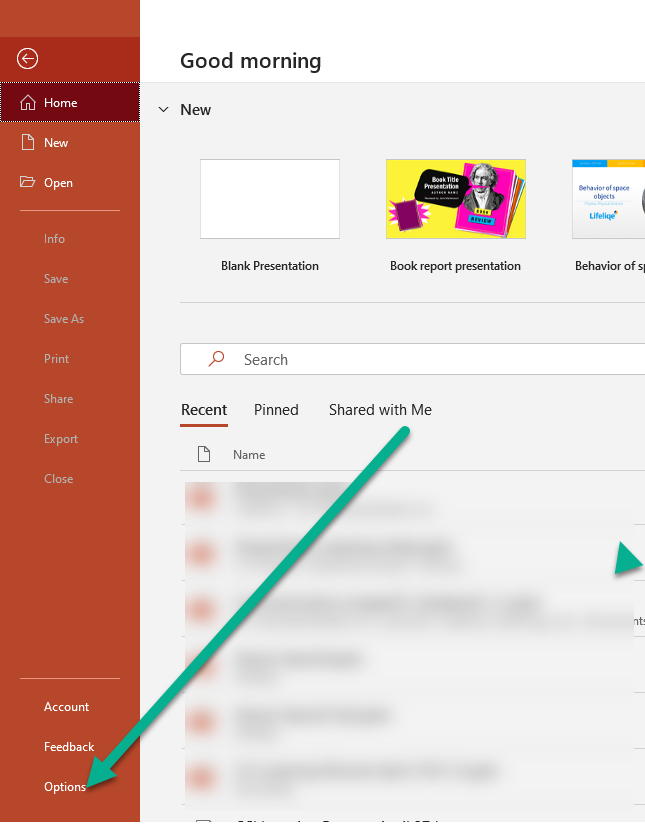 When the Options dialog box opens click on Add-ins on the left-hand side.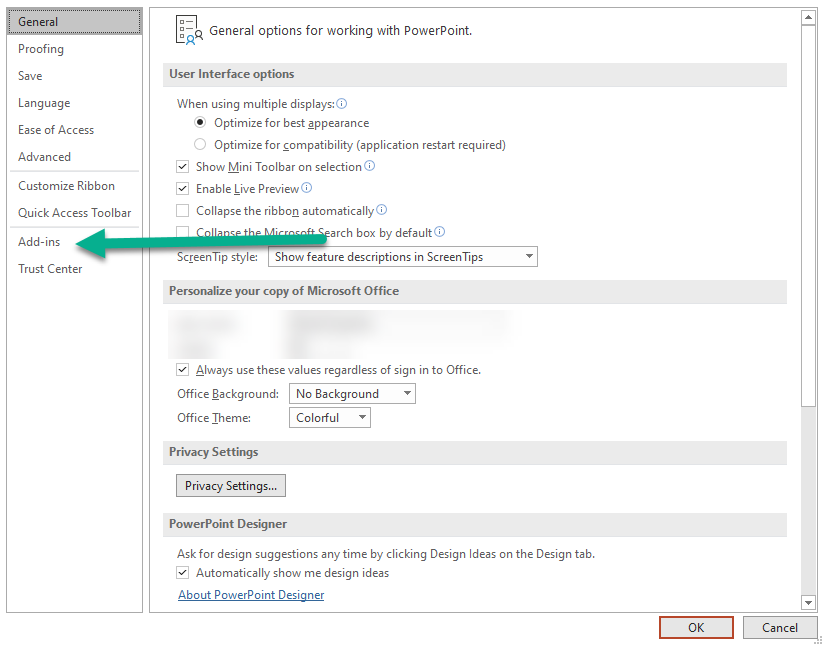 Make sure it says COM Add-Ins and then click on GO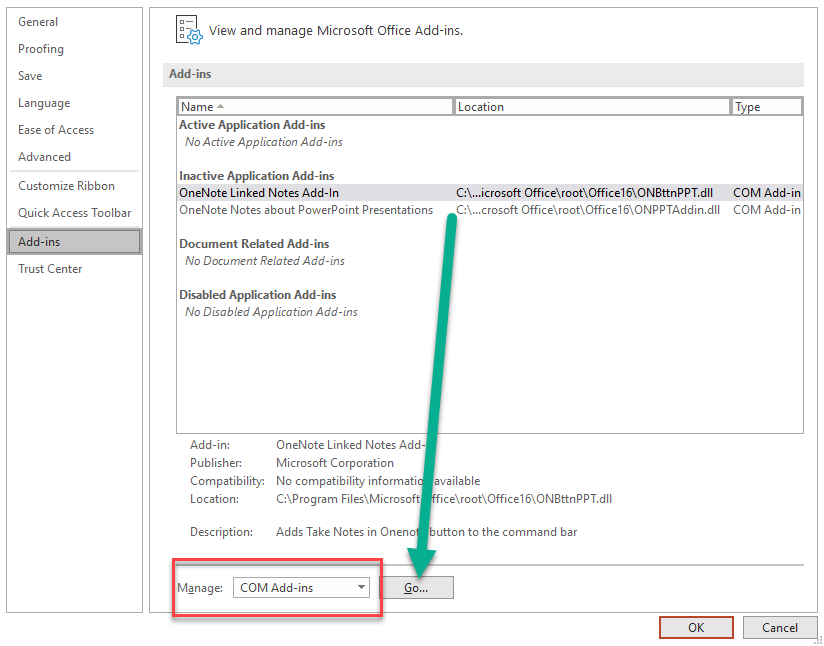 Uncheck any Com Add-ins that might have a checkmark and then Click OK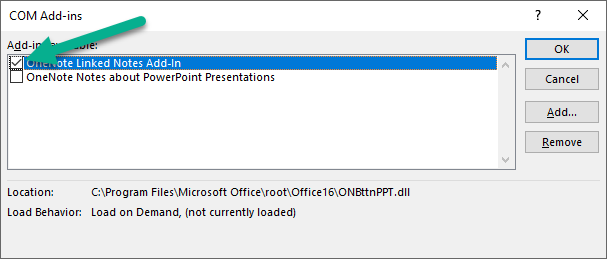 Close PowerPoint and try Jasperactive again